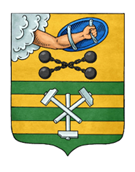 ПЕТРОЗАВОДСКИЙ ГОРОДСКОЙ СОВЕТ12 сессия 29 созываРЕШЕНИЕот 13 октября 2022 г. № 29/12-166О безвозмездном приеме в муниципальную собственностьПетрозаводского городского округа имуществаот общества с ограниченной ответственностью «ПТЗ Центр»В соответствии со статьей 16 Федерального закона от 06.10.2003 
№ 131-ФЗ «Об общих принципах организации местного самоуправления в Российской Федерации», Решением Петрозаводского городского Совета от 11.03.2010 № 26/38-759 «Об утверждении Положения о порядке управления и распоряжения имуществом, находящимся в муниципальной собственности Петрозаводского городского округа», учитывая обращение общества 
с ограниченной ответственностью «ПТЗ Центр» от 13.09.2022 № 54, Петрозаводский городской СоветРЕШИЛ:1. Принять безвозмездно в муниципальную собственность Петрозаводского городского округа от общества с ограниченной ответственностью «ПТЗ Центр» имущество согласно приложению.2. Поручить Администрации Петрозаводского городского округа осуществить безвозмездный прием имущества в муниципальную собственность Петрозаводского городского округа от общества с ограниченной ответственностью «ПТЗ Центр» в установленном законом порядке.ПредседательПетрозаводского городского Совета                                             Н.И. ДрейзисПриложениеУТВЕРЖДЕНРешением Петрозаводскогогородского Советаот 13 октября 2022 г. № 29/12-166ПЕРЕЧЕНЬимущества, предлагаемого к передаче в муниципальную собственность Петрозаводского городского округа от общества с ограниченной ответственностью «ПТЗ Центр»Полноенаименование организацииАдрес местонахождения организации,ИНННаименование имуществаАдрес местонахождения имуществаИндивидуализи-рующие характеристики имущества, кадастровый номер Общество с ограниченной ответственностью «ПТЗ Центр»Республика Карелия, г. Петрозаводск, ул. Кирова, д. 5, оф. 2061000001119Сооружение «Галерея передовиков производства»Республика Карелия, г. Петрозаводск,ул. Фридриха Энгельса  Кадастровый номер10:01:0000000:14667Площадь1 984 кв.мГод постройки - 1973